с. Кичменгский ГородокВ соответствии с Положением о поощрениях Муниципального Собрания Кичменгско-Городецкого муниципального района Вологодской области, утвержденным решением Муниципального Собрания от 22.01.2016 № 229, и рекомендацией комиссии мандатной и по вопросам местного самоуправления  Муниципальное Собрание РЕШИЛО: За многолетний добросовестный  труд,  активное участие в общественной жизни объявить благодарность Муниципального Собрания Кичменгско-Городецкого муниципального района Вологодской  области Страшковой Надежде Витальевне, пенсионеру.За многолетний добросовестный  труд,  активное участие в общественной жизни объявить благодарность Муниципального Собрания Кичменгско-Городецкого муниципального района Вологодской  области Реутовой Елене Валерьевне, пенсионеру.За многолетний добросовестный  труд объявить благодарность Муниципального Собрания Кичменгско-Городецкого муниципального района Вологодской  области Лобанову Николаю Васильевичу, пенсионеру.Глава  Кичменгско-Городецкого муниципального района                                                              Л.Н. Дьякова                                                                                  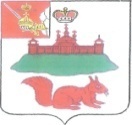 МУНИЦИПАЛЬНОЕ СОБРАНИЕКИЧМЕНГСКО-ГОРОДЕЦКОГО МУНИЦИПАЛЬНОГО РАЙОНАВОЛОГОДСКОЙ ОБЛАСТИМУНИЦИПАЛЬНОЕ СОБРАНИЕКИЧМЕНГСКО-ГОРОДЕЦКОГО МУНИЦИПАЛЬНОГО РАЙОНАВОЛОГОДСКОЙ ОБЛАСТИМУНИЦИПАЛЬНОЕ СОБРАНИЕКИЧМЕНГСКО-ГОРОДЕЦКОГО МУНИЦИПАЛЬНОГО РАЙОНАВОЛОГОДСКОЙ ОБЛАСТИРЕШЕНИЕРЕШЕНИЕРЕШЕНИЕот26.12.2020№273Об объявлении благодарности  Муниципального Собрания Кичменгско-Городецкого  муниципального  района